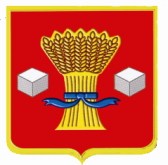 АдминистрацияСветлоярского муниципального района Волгоградской областиПОСТАНОВЛЕНИЕот 27.01.2017                    № 198В соответствии с Бюджетным кодексом Российской Федерации, Федеральным законом от 06.10.2013 № 131-ФЗ «Об общих принципах организации местного самоуправления в Российской Федерации», постановлением администрации Светлоярского муниципального района от 13.08.2013 № 1665 «Об утверждении порядка разработки, формирования и реализации муниципальных программ», руководствуясь Уставом Светлоярского муниципального района Волгоградской области, п о с т а н о в л я ю:1. Внести в постановление администрации Светлоярского муниципального района от 20.03.2015 № 422 «Об утверждении муниципальной программы «Управление финансами Светлоярского муниципального района на 2015 – 2017 годы» следующие изменения:1.1. Паспорт Программы изложить в новой редакции (приложение 1).1.2. Раздел Программы № 5 «Ресурсное обеспечение муниципальной программы» изложить в новой редакции (приложение 2).1.3. Раздел Программы № 8 «Технико-экономическое обоснование к муниципальной программе «Управление финансами Светлоярского муниципального района на 2015 – 2017 годы»» изложить в новой редакции (приложение 3).2. Отделу по муниципальной службе, общим и кадровым вопросам (Иванова Н.В.) администрации Светлоярского муниципального района разместить настоящее постановление на официальном сайте Светлоярского муниципального района Волгоградской области.3. Отделу бюджетно-финансовой политики (Коптева Е.Н) администрации Светлоярского муниципального района разместить настоящее постановление в сети Интернет на финансовом портале Светлоярского муниципального района Волгоградской области.4. Контроль  над   исполнением   настоящего   постановления   возложить на начальника отдела бюджетно-финансовой политики администрации Светлоярского муниципального района Евдокимову Л.А.Глава  муниципального района                                                              Б.Б. КоротковПодхватилина О.И. Приложение 1к постановлению администрацииСветлоярского муниципального районаВолгоградской областиот ____ _______2015 №_______ПАСПОРТмуниципальной программыУправляющий делами                                                                          Т.В. Распутина                Приложение 2к постановлению администрацииСветлоярского муниципального районаВолгоградской областиот ____ _______2015 №_______5. Ресурсное обеспечение муниципальной программы.Финансирование муниципальной программы  «Управление муниципальными финансами Светлоярского муниципального района на 2015-2017 годы» осуществляется за счет средств бюджета Светлоярского муниципального района Волгоградской области. Общий объем ассигнований составляет 17 468,6  тыс. рублей.Управляющий делами                                                                          Т.В. Распутина  Приложение 3к постановлению администрацииСветлоярского муниципального районаВолгоградской областиот ____ _______2015 №_______8. Технико – экономическое обоснование к муниципальной программе  «Управление муниципальными финансами Светлоярского муниципального района на 2015-2017 годы».Управляющий делами                                                                          Т.В. Распутина  № п/пНаименование разделовКраткое содержание1Наименование программыМуниципальная программа «Управление муниципальными финансами Светлоярского муниципального района на 2015-2017 годы» (далее Программа)2Муниципальный правовой акт, в соответствии с которым разработана программаРаспоряжение администрации Светлоярского муниципального района от 25.02.2015 года № 68-р «О разработке муниципальной программы «Управление финансами Светлоярского муниципального района на 2015 – 2017 годы»3Обоснование для разработки программыПостановление администрации Светлоярского муниципального района от 13.08.2013 года № 1665 «Об утверждении порядка разработки, формирования и реализации муниципальных программ», Бюджетный кодекс Российской Федерации, Федерального закона от 06.10.2003 № 131-ФЗ «Об общих принципах организации местного самоуправления в Российской Федерации»4Заказчик программыАдминистрация Светлоярского муниципального района Волгоградской области5Координатор программыОтдел бюджетно-финансовой политики администрации Светлоярского муниципального района Волгоградской области6Основные разработчики программыОтдел бюджетно-финансовой политики администрации Светлоярского муниципального района Волгоградской области7Цели программы, важнейшие целевые показателиЦель программы:- повышение качества управления муниципальными финансами Светлоярского муниципального района.Важнейшие целевые показатели:- муниципальный долг Светлоярского муниципального района в процентах к доходам  бюджета Светлоярского муниципального района без учета объема безвозмездных поступлений - не более 20 процентов;- создание условий для эффективного выполнения полномочий органов местного самоуправления – 90 процентов. 8Задачи программыЗадачи:- оптимизация управления муниципальным долгом Светлоярского муниципального района Волгоградской области;- обслуживание муниципального долга Светлоярского муниципального района;- минимизация расходов на обслуживание муниципального долга Светлоярского муниципального района Волгоградской области;- отсутствие задолженности по долговым обязательствам Светлоярского муниципального района Волгоградской области;- создание условий для эффективного выполнения полномочий органов местного самоуправления;- обеспечение равных условий для устойчивого исполнения расходных обязательств сельских поселений Светлоярского муниципального района;- обеспечение сбалансированности бюджетов сельских поселений Светлоярского муниципального района.9Основные мероприятия программы1. Обслуживание муниципального долга Светлоярского муниципального района Волгоградской области2.Совершенствование системы предоставления межбюджетных трансфертов на решение текущих вопросов местного значения из бюджета Светлоярского муниципального района Волгоградской области. 10Сроки и этапы реализации программыМуниципальная программа «Управление муниципальными финансами Светлоярского муниципального района на 2015-2017 годы» разработана на период 2015-2017 годов и реализуется в один этап.11Исполнители программы, подпрограмм и основных мероприятийОтдел бюджетно-финансовой политики администрации Светлоярского муниципального района Волгоградской области.12Объемы и источники финансированияПрограмма финансируется за счет средств бюджета Светлоярского муниципального района. Общая стоимость программы на 2015-2017 годы – 21 668,6  тыс. рублей, в том числе:2015 г. – 9 008,6 тыс. руб.;2016 г. – 9 760,0 тыс. руб.;2017 г. – 2 900,0 тыс. руб.13Ожидаемые конечные результаты реализации программы- создание источников внутреннего финансирования дефицита бюджета Светлоярского муниципального района;- повышение качества бюджетного планирования, достижение максимально возможной открытости и прозрачности для населения процедур формирования и исполнения бюджета;- обеспечение сбалансированности местных бюджетов.14Управление программой и контроль за её реализациейУправление Программой и контроль за её реализацией осуществляется в порядке, определенном разделом 7.1. Порядка разработки, формирования и реализации муниципальных программ, утвержденного постановлением администрации Светлоярского муниципального района от 13.08.2013 года № 1665.№ п/пНаименование мероприятияЕдиница измерения2015 г.2016 г.2017 г.ИТОГО1Обслуживание муниципального долга Светлоярского муниципального района Волгоградской области.тыс. руб.1 118,60,00,01 118,62Оказание финансовой помощи  бюджетам поселений  Светлоярского муниципального района Волгоградской области в осуществлении органами местного самоуправления полномочий по решению вопросов местного значения в рамках государственных программ.тыс. руб.1 300,03 800,00,05 100,03Иной межбюджетный трансферт бюджетам сельских поселений Светлоярского муниципального района Волгоградской области на поддержку мер по обеспечению сбалансированности местных бюджетов на решение отдельных вопросов местного значениятыс. руб.6 590,05 460,02 400,014 450,04Поощрение ОМСУ за достижение высоких показателей эффективности деятельноститыс. руб.0,0500,0500,01 000,0№ п/пНаименование мероприятияСодержание мероприятия2015 год2015 год2016 год2016 год2017 год2017 год№ п/пНаименование мероприятияСодержание мероприятияКол-воСтои-мостьКол-воСтои-мостьКол-воСтои-мость1Обслуживание муниципального долга Светлоярского муниципального района Волгоградской области.Погашение процентных платежей по долговым обязательствам Светлоярского муниципального района Волгоградской области. 1 кредитный договор1 118,6----2Создание условий для эффективного выполнения полномочий органов местного самоуправления Оказание финансовой помощи  бюджетам поселений  Светлоярского муниципального района Волгоградской области в осуществлении органами местного самоуправления полномочий по решению вопросов местного значения в рамках государственных программ.1 сельское поселение1 300,02 сельских поселения2 500,0--2Создание условий для эффективного выполнения полномочий органов местного самоуправления Иной межбюджетный трансферт бюджетам сельских поселений Светлоярского муниципального района Волгоградской области на поддержку мер по обеспечению сбалансированности местных бюджетов на решение отдельных вопросов местного значения6 сельских поселений6 590,07 сельских поселения5 460,04 сельских поселений2 400,02Создание условий для эффективного выполнения полномочий органов местного самоуправления Поощрение ОМСУ за достижение высоких показателей эффективности деятельности--3 поселения500,03 поселения500,0